ПЛАН памятно-мемориальных и праздничных мероприятий на Северном фасе Курской дуги в Поныровском районе Курской области 12 июля 2018 года, посвященных 75-летию Победы в Курской битве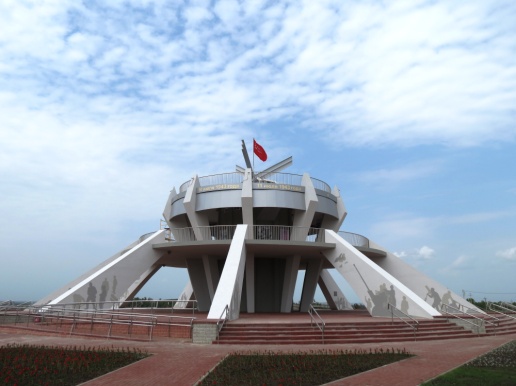 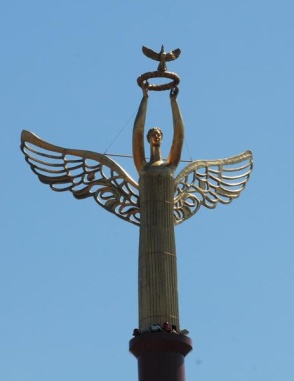 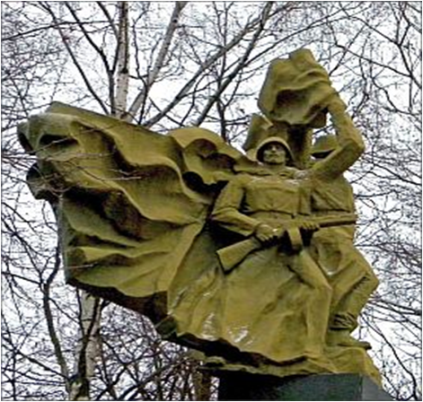 12 июля 2018 года10.00-10.50Богослужение (лития), возложение венков и цветов к памятнику «Ангел мира» на мемориальном комплексе «Поклонная высота 269» (Фатежский район)11.15-12.15Праздничное мероприятие на мемориальном комплексе «Тепловские высоты»  Высота 27413.00-13.15Праздничное шествие жителей Поныровского района, ветеранов Курской битвы и гостей юбилейных торжеств от площади Ленина к мемориальному комплексу «Героям северного фаса Курской дуги» на площади Победы                    в п.Поныри13.15-14.00Митинг и возложение венков и цветов на мемориальном комплексе «Героям северного фаса Курской дуги» на площади Победы в п.Поныри. (по отдельному сценарному плану)14.30-16.00Концертная программа Курской государственной филармонии (площадь Ленина)17.00-18.00Презентация киноальманаха «Рядовые истории» (киноконцертный зал)20.00-22.00Праздничный концерт с участием творческих коллективов                   и солистов г. Курска и Курской области на площади Ленина                 в п.Поныри.22.00Праздничный фейерверк